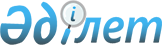 Отдельные вопросы Министерства финансов Республики Казахстан
					
			Утративший силу
			
			
		
					Постановление Кабинета Министров Республики Казахстан от 29 декабря 1992 г. N 1089. Утратило силу постановлением Правительства РК от 7 июля 2006 года N 646



 




     Сноска. Постановление Кабинета Министров Республики Казахстан от 29 декабря 1992 г. N 1089 утратило силу постановлением Правительства РК от 7 июля 2006 года N 


 646 


.






 





     Кабинет Министров Республики Казахстан постановляет: 



     Утвердить схему должностных окладов: 



     работникам налоговых инспекций Министерства финансов Республики Казахстан согласно таблицам N 1 - 5; 



     работникам таможенных органов Министерства финансов Республики Казахстан согласно таблицам N 6 - 9. 



         Премьер-министр 



      Республики Казахстан 



                                             Таблицы N 1 - 9 <*> 



     Сноска. Таблицы N 2, 3, 6 - изменены постановлением от 18 января 1993 г. N 39. 

					© 2012. РГП на ПХВ «Институт законодательства и правовой информации Республики Казахстан» Министерства юстиции Республики Казахстан
				